ATIVIDADES DE LÍNGUA PORTUGUESA PARA A SEMANA DE 23 A 27 DE NOVEMBRO.1 - ATIVIDADEESCREVA SEU NOME COMPLETO:2 - ATIVIDADEPINTE AS PALAVRAS QUE INICIAM COM A LETRA S (AS PALAVRAS PODEM SER ESCRITAS EM UMA FOLHA):SAPO – CABO – SACO – BONECA – SAPATO – SINO –DANIELA – SOLO.3 - ATIVIDADERECORTE E COLE PALAVRAS QUE INICIEM COM:SA-SE-SI-SO-SU-4 - ATIVIDADECOLE PAPEL RASGADO NA PALAVRA:SAPO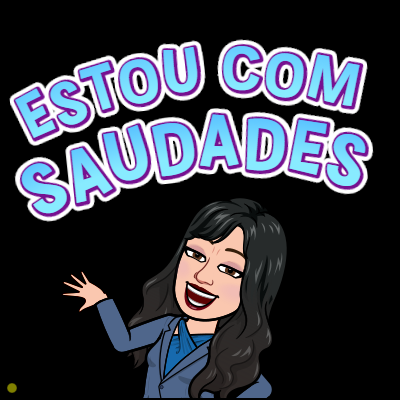 Escola Municipal de Educação Básica Augustinho Marcon.Catanduvas, novembro de 2020.Diretora: Tatiana Bittencourt Menegat. Assessora Técnica Pedagógica: Maristela Apª. Borella Baraúna.Assessora Técnica Administrativa: Margarete Petter Dutra.Professora: Daniela Garbin.Aluno(a): 1º Ano.